Publicado en México el 29/02/2024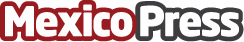 Ríos Tarango anuncia colaboración con Amazon México para promover la restauración hídrica de la Ciudad de México El programa busca fortalecer el humedal artificial de la Barranca de Tarango, rodeada por más de 100,000 habitantes de la capital del país. Se busca la recuperación de una de las principales zonas de recarga al acuífero de la Ciudad de MéxicoDatos de contacto:Silvana Becerra TavanoDirectora de Comunicación de Ectagono y Ríos Tarango5633257931Nota de prensa publicada en: https://www.mexicopress.com.mx/rios-tarango-anuncia-colaboracion-con-amazon Categorías: Nacional Ecología Solidaridad y cooperación Sostenibilidad Urbanismo http://www.mexicopress.com.mx